Non technical summary addendum with text taken from Thatchers website (thatcherscider.co.uk) 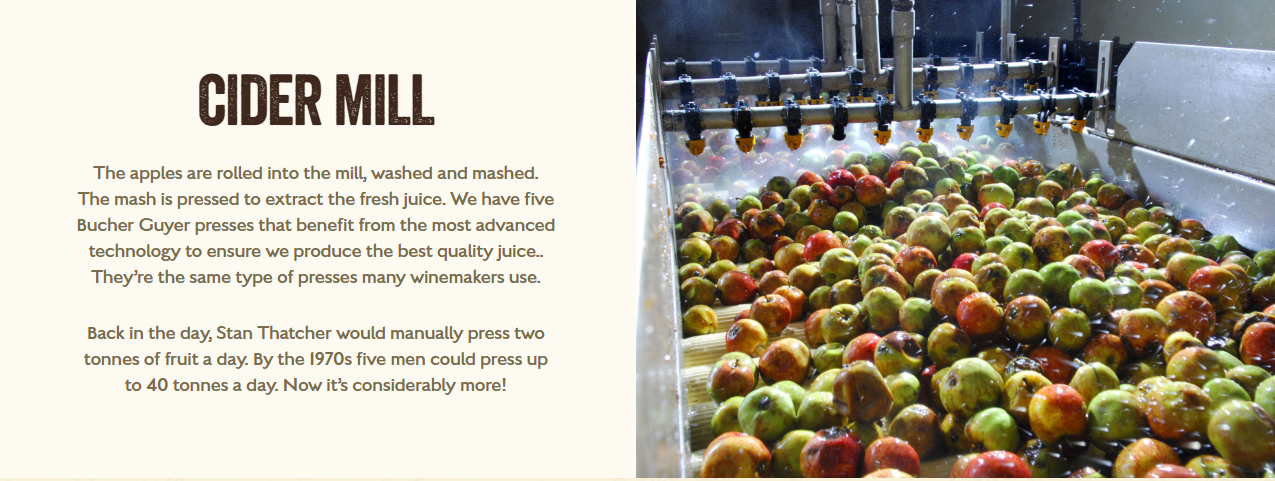 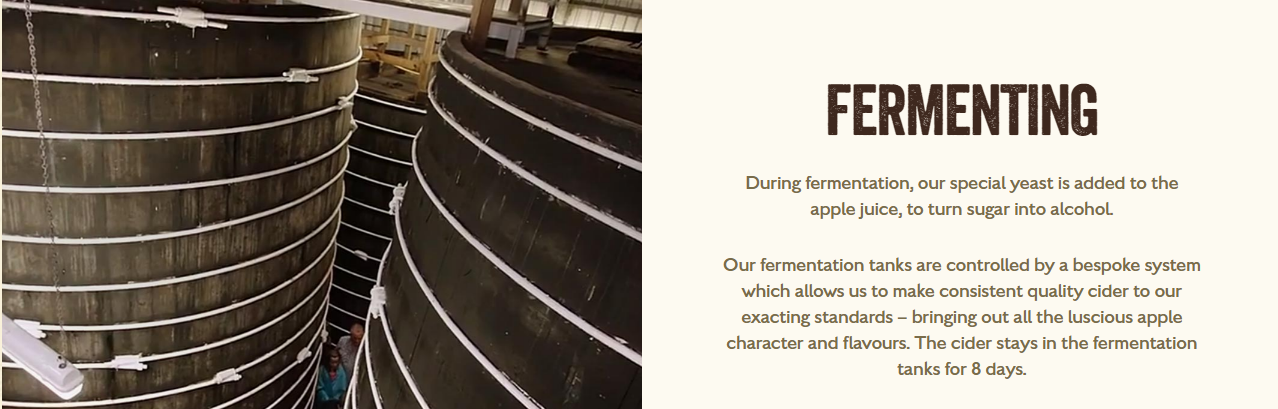 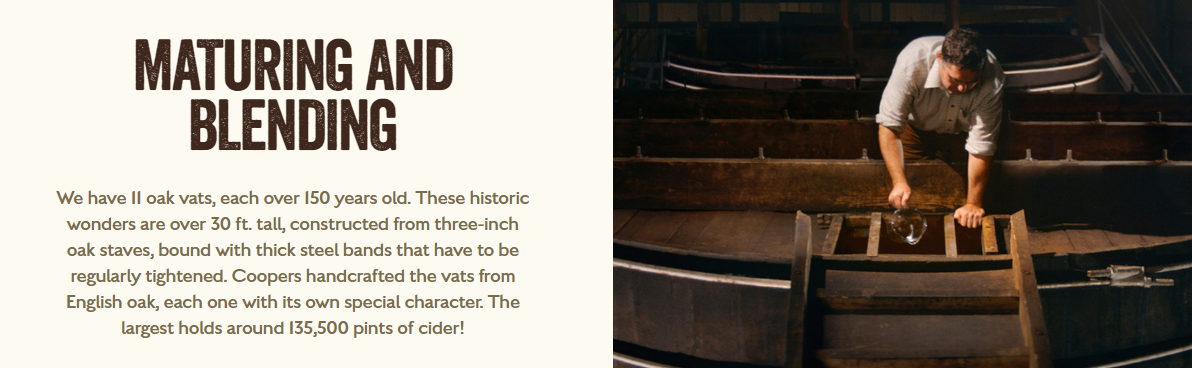 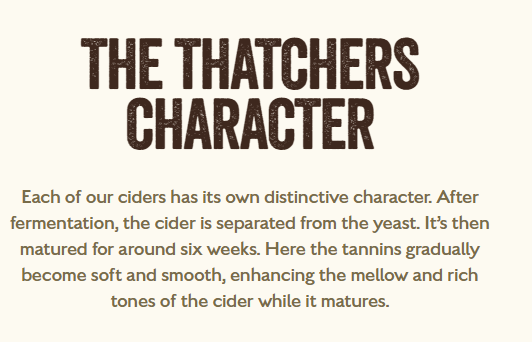 